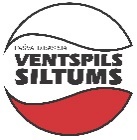 LATVIJAS REPUBLIKAPAŠVALDĪBAS  SIA “VENTSPILS  SILTUMS”Vienotais reģistrācijas Nr. 40003007655Talsu ielā 84, Ventspilī, LV- 3602Tālrunis 636 02 200, fakss 636 02 210,  e-pasts: vent.siltums@ventspils.lvPašvaldības SIA „Ventspils siltums” paziņo par lēmumu iepirkuma procedūrā „VISPĀRĪGĀ VIENOŠANĀS par koksnes biomasas (mizas) piegādi Pašvaldības SIA „Ventspils siltums”” ar identifikācijas Nr. VS 2020/27Pasūtītājs: pašvaldības SIA „Ventspils siltums”, vienotais reģistrācijas numurs 40003007655, Talsu iela 84, Ventspils, LV-3602, tālr.: +371 636 02200.Iepirkuma procedūra: iepirkums tiek veikts piemērojot Sabiedrisko pakalpojuma sniedzēju iepirkuma likuma 27., 29., 30., 36., 37., 42., 43., 48., 49., 51., 52., 56., 59., 65., 66., 67. un 68.pantus, pārējos pantus nepiemērojot pamatojoties uz Likuma 10.panta 1.punktu 16.apakšpunktu.Iepirkuma priekšmeta īss apraksts: VISPĀRĪGĀ VIENOŠANĀS par koksnes biomasas (mizas) piegādi Pašvaldības SIA „Ventspils siltums”.Iepirkuma līguma slēgšanas tiesības piešķirtas:SIA „Bērzi plus”, reģ. Nr. 41202008941, piedāvātā līgumcena 4,94 EUR/t.Lēmuma par iepirkuma līguma slēgšanas tiesību piešķiršanu pieņemšanas datums: 14.01.2021.